от «17» ноября 2017 г.				                                                    № 1813О проведении месячника   безопасности на водных объектах на территории г. МирногоМирнинского района Республики Саха (Якутия)В целях обеспечения безопасности людей на водных объектах в границах г. Мирного Мирнинского района Республики Саха (Якутия), а также в соответствии с Федеральным законом от 06.10.2003 № 131-ФЗ «Об общих принципах организации местного самоуправления в Российской Федерации», Постановлением Правительства Республики Саха (Якутия) от 29.06.2007 № 276 «Об утверждении Правил охраны жизни на водных объектах на территории Республики Саха (Якутия)», городская Администрация постановляет:Объявить месячник безопасности на водных объектах в границах г. Мирного с 20 ноября по 20 декабря 2017 г.Рекомендовать:Руководителям организаций независимо от организационно-правовой формы собственности, осуществляющих свою деятельность на территории МО «Город Мирный»:Создать комиссии по организации и проведению мероприятий по безопасности людей на водных объектах.Разработать планы проведения месячника, провести разъяснительную работу с персоналом подведомственных предприятий о запрете выхода и выезда на лёд в период ледостава.Представить информацию о проделанных мероприятиях в отдел по ГО и ЧС городской Администрации до 22 декабря 2017 г.МКУ «МРУО» МО «Мирнинский район» (Пирогова Т.А.) совместно с  ГПС г. Мирный ФКУ «Центр ГИМС МЧС РФ по РС (Я)» (Ткач Э.В.) организовать разъяснительную работу в детских образовательных учреждениях и организациях о необходимости соблюдения мер безопасности на водных объектах в период ледостава.Отделу ГИБДД ОМВД России по Мирнинскому району (Иванов А.Г.) совместно с ГПС г. Мирный ФКУ «Центр ГИМС МЧС РФ по РС (Я)» (Ткач Э.В.) организовать профилактические мероприятия по выявлению административных нарушений согласно действующему законодательству.Городской комиссии по предупреждению и ликвидации чрезвычайных ситуаций и обеспечению пожарной безопасности провести заседание по результатам проведенного месячника безопасности на водных объектах с заслушиванием руководителей организаций, предприятий и учреждений о проведенных мероприятиях до 22 декабря 2017 г.Отделу по ГО и ЧС городской Администрации (Пальчиков В.М.) предоставить в адрес МКУ «ЕДДС» МО «Мирнинский район» копию протокола заседания городской комиссии по предупреждению и ликвидации чрезвычайных ситуаций и обеспечению пожарной безопасности до 26 декабря 2017 г.Отделу по связям с общественность и СМИ городской Администрации (Гуляева О.А.) организовать работу по информированию населения г. Мирного о мерах безопасности на водных объектах в период ледостава. Опубликовать данное Постановление в порядке, установленном Уставом МО «Город Мирный».Контроль исполнения данного Постановления возложить на комиссию по предупреждению и ликвидации чрезвычайных ситуаций и обеспечению пожарной безопасности МО «Город Мирный» Мирнинского района РС (Я)  (Медведь С.Ю.).Глава города 							                     К.Н. АнтоновАДМИНИСТРАЦИЯМУНИЦИПАЛЬНОГО ОБРАЗОВАНИЯ«Город Мирный»МИРНИНСКОГО РАЙОНАПОСТАНОВЛЕНИЕ 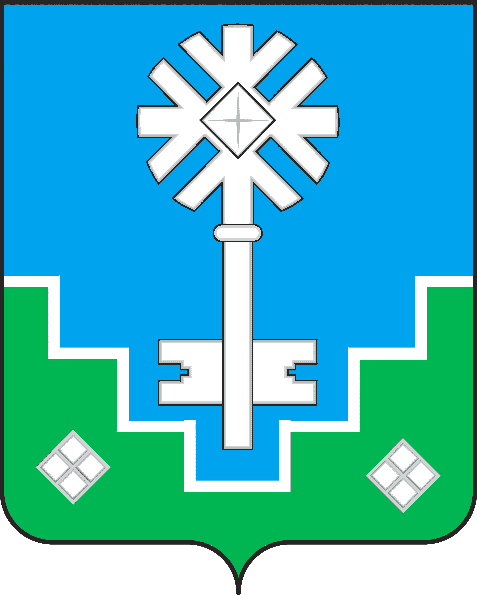 МИИРИНЭЙ ОРОЙУОНУН«Мииринэй куорат»МУНИЦИПАЛЬНАЙ ТЭРИЛЛИИ ДЬАhАЛТАТАУУРААХ